Proposta di acquisto di Fragole Bio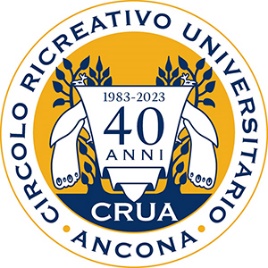 dell’Azienda Agricola Claudio Bignami di Senigallia (AN)Maggio 2023Cognome e nome____________________________________________Tel.________________e-Mail:___________________________________________La prenotazione, da effettuarsi entro il 22 maggio 2023 all’indirizzo mail a.postacchini@univpm.it o f.graziosi@univpm.it , sarà accettata previo pagamento del saldo, salvo conguaglio al ritiro dei prodotti (saldo che potrà essere versato di persona, a Graziosi, presso il CSI, in via Oberdan 8 in busta chiusa o tramite bonifico al Crua iban: IT09A0623002602000015179518 – Credit Agricole intestato a Circolo Ricreativo Universitario Ancona – Causale: fragole Senigallia).La consegna verrà effettuata presumibilmente entro martedì 30 o mercoledì 31 maggio 2023, nel pomeriggio (attendere comunque conferma tramite email), in luogo ancora da definire.Il CRUADescrizionePrezzo a confezioneQ.tàFragole – in vaschette di legno da 500 g4,10